NATJEČAJ ZA DJEČJE RADOVE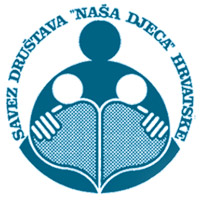 „BUDI NEOVISAN“ prevencija ovisnosti u djece predškolske i osnovnoškolske dobi u lokalnoj zajedniciDjeco i voditelji iz Društava Naša djeca, Dječjih foruma, Dječjih vijeća, vrtića i osnovnih škola! U Nacionalnoj strategiji suzbijanja zlouporabe opojnih droga za 2006. - 2012. u RH navodi se kako je neosporno da slobodno vrijeme  i njegovi preventivni sadržaji za zdrav psihološki, emotivni i fizički razvoj pojedinca predstavljaju važan čimbenik u prevenciji ovisnosti u djece i mladih. Zato se Savez društava Naša djeca Hrvatske u suradnji s Društvima Naša djeca prošle godine (2013.) uključio u novi projekt „Budi neovisan – prevencija ovisnosti kod djece u Društvima Naša djeca“ s ciljem prevencije ovisnosti djece i mladih usmjerenih promicanju zdravih stilova života, kreativnim aktivnostima i aktivnostima organiziranog provođenja slobodnog vremena. Zahvaljujući potpori  Ministarstva socijalne politike i mladih Republike Hrvatske u 2014. godini, nastavljamo s projektom sa željom da u projekt uključimo djecu i vrtićke i osnovnoškolske dobi, kao i širu lokalnu zajednicu. S tim ciljem Savez društava Naša djeca Vas poziva na Natječaj za najoriginalnije dječje radove „Budi neovisan” na temu prevencije ovisnosti i promociju zdravih stilova života u šest kategorija dječjeg stvaralaštva:dječja porukaslogancrtež (ili poruka i crtež) strip-pričainternet-pričafotografija Na natječaj svoje radove mogu poslati: - djeca iz vrtića- učenici osnovnih škola- djeca polaznici kreativnih radionica Društava Naša djeca - djeca iz Dječjih foruma i Dječjih gradskih/općinskih vijeća koji će uz pomoć svojih mentora, voditelja, odgajatelja i učitelja osmisliti i izraditi svoje dječje radove.  Djeco, putem tih radova i svoje kreativnosti probajte nam približiti svoje mišljenje, informacije, stav ili možda iskustvo koje imate kada su u pitanju ovisnosti. Što utječe na vas da oponašate odrasle, da mislite da su cigarete, alkohol i opijati „cool”, zašto se želite dokazati među vršnjacima te kako biste svojim originalnim uratkom drugu djecu potaknuli da umjesto cigareta, pića, opojnih sredstava, previše interneta, igara na sreću izaberu djetinjstvo bez razvijanja ovisnosti, već zdravlje i zdrave životne stilove (kreativne sadržaje, tjelesne aktivnosti, druženje bez alkohola i slično). Dječje radove će vrjednovati književni i likovni umjetnici, a najoriginalnije radove iz svih kategorija objavit ćemo u posebnoj publikaciji te ih javno proglasiti i pohvaliti na Završnom događanju projekta, 31.5.2014. godine u Opatiji, na kojemu će uslijediti i nagrade najuspješnijima. VAŽNE UPUTE ZA VODITELJE/ICE: Od ponuđenih izričaja odaberite onaj za koje dijete/skupina djece djece iskaže interes, s tim da mentor/voditelj vodi računa o dobi djeteta. Molimo voditelje djece, dječjih skupina, Dječjih foruma, Dječjih vijeća, odgajatelje i nastavnike, koji će raditi s djecom, da prije slanja dječjih radova, naprave svojevrstan izbor najoriginalnijih radova te ih dostave na natječaj, najviše do 20 dječjih radova (poruka/slogana/priča/stripova/fotografija.) iz jednog Društva, Dječjeg foruma, Dječjeg vijeća, vrtića ili škole. Prilikom izbora najoriginalnijih radova prepustite izbor djeci unutar skupine. Molimo da dječje poruke , slogani, crteži, priče budu što je moguće više izvorniji, objašnjeni na djeci razumljiv jezik. Prilikom crtanja poruka neka djeca koriste „vidljivije” likovne tehnike (flomaster, jači pastel, tempera i sl.) zbog što bolje kvalitete daljnje grafičke obrade. Kod svake poruke, crteža, slogana, strip-priče, internet-priče naznačite ime i dob djeteta te mjesto gdje stanuje. Internet-priča ne smije biti duža od 1 kartice teksta. Uz autorsku dječju fotografiju navesti: naslov fotografije, ime i prezime te dob autora-djeteta fotografije. Molimo Vas da fotografija bude što je moguće u kvalitetnijoj rezoluciji.  Kod svakog rada navesti ime, prezime, dob djeteta i mjesto. Ukoliko je riječ o skupnom radu, onda pun naziv skupine (Dječjeg foruma, Dječjeg vijeća, vrtićke skupine, razreda i sl.) te ime i prezime mentora.Obavezno uz radove poslati i Prijavnicu na Natječaj s Vašim kontaktima. * * * Dječje radove možete dostaviti u originalu u kuverti (crteže, strip-priče, poruke i crteže) ili na CD-u (izbor poruka, slogana, fotografija) na adresu: Savez društava Naša djeca Hrvatske Amruševa 10/IV 10 000 Zagreb s naznakom „Budi neovisan”.Rok za dostavu cjelokupnog materijala je 15. travnja 2014. Sve detaljnije informacije možete dobiti u Savezu DND, na e-poštu: info@savez-dnd.hr ili na telefon: 01/ 49 22 959 (kontakt osoba: Snježana Krpes).VESELIMO SE SURADNJI I ZAHVALJUJEMO ŠTO ĆE TE SE UKLJUČITI U OVU AKCIJU! (Sve o projektu i kampanjama protiv alkohola i pušenja možete pratiti na našim stranicama www.savez-dnd.hr i na facebook stranici: https://www.facebook.com/pages/Savez-društava-Naša-djeca-Hrvatske/)